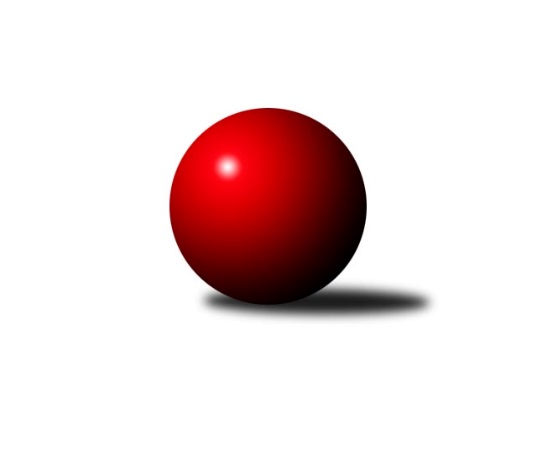 Č.19Ročník 2017/2018	10.3.2018Nejlepšího výkonu v tomto kole: 3838 dosáhlo družstvo: ŠK Železiarne PodbrezováInterliga 2017/2018Výsledky 19. kolaSouhrnný přehled výsledků:KK Inter Bratislava	- TJ Sokol Luhačovice	1:7	3730:3831	9.0:15.0	10.3.SKK Rokycany	- TJ Lokomotiva Česká Třebová	4:4	3676:3535	13.0:11.0	10.3.ŠK Modranka	- ŠK Železiarne Podbrezová	1:7	3398:3838	6.0:18.0	10.3.KK PSJ Jihlava	- ŠKK Trstená Starek	6:2	3548:3432	14.0:10.0	10.3.TJ Sokol Husovice	- TJ Tatran Spišská Nová Ves A	7:1	3499:3316	18.0:6.0	10.3.Tabulka družstev:	1.	ŠK Železiarne Podbrezová	18	18	0	0	128.5 : 15.5 	318.5 : 113.5 	 3830	36	2.	ŠKK Trstená Starek	19	15	1	3	95.5 : 56.5 	250.0 : 206.0 	 3615	31	3.	TJ Sokol Luhačovice	19	11	2	6	94.5 : 57.5 	244.0 : 212.0 	 3592	24	4.	TJ Lokomotiva Česká Třebová	19	10	2	7	77.5 : 74.5 	231.5 : 224.5 	 3563	22	5.	KK PSJ Jihlava	19	10	0	9	72.5 : 79.5 	230.0 : 226.0 	 3500	20	6.	TJ Sokol Husovice	19	9	1	9	77.0 : 75.0 	234.0 : 222.0 	 3503	19	7.	ŠK Modranka	19	8	1	10	76.0 : 76.0 	208.5 : 247.5 	 3485	17	8.	SKK Rokycany	19	6	2	11	63.0 : 89.0 	219.0 : 237.0 	 3531	14	9.	KK Inter Bratislava	19	7	0	12	61.5 : 90.5 	203.0 : 253.0 	 3545	14	10.	TJ Slavoj Veľký Šariš	19	5	2	12	54.0 : 98.0 	193.0 : 263.0 	 3472	12	11.	TJ Tatran Spišská Nová Ves A	19	4	2	13	55.0 : 97.0 	195.5 : 260.5 	 3469	10	12.	KK Slavoj Praha	18	3	1	14	49.0 : 95.0 	185.0 : 247.0 	 3434	7Podrobné výsledky kola:	 KK Inter Bratislava	3730	1:7	3831	TJ Sokol Luhačovice	Miroslav Vlčko	177 	 159 	 161 	175	672 	 2.5:1.5 	 669 	 175	166 	 153	175	Michal Markus	Richard Tóth	163 	 142 	 162 	133	600 	 2:2 	 611 	 149	173 	 140	149	Martin Vaněk	Tomáš Karas	156 	 150 	 135 	158	599 	 0.5:3.5 	 652 	 167	162 	 165	158	Jiří Mrlík	Ján Jasenský *1	143 	 152 	 137 	153	585 	 1:3 	 604 	 144	142 	 163	155	Radek Polách	Marek Zajko	171 	 161 	 158 	146	636 	 2:2 	 637 	 166	152 	 160	159	Tomáš Molek	Tibor Varga	161 	 145 	 169 	163	638 	 1:3 	 658 	 175	145 	 169	169	Rostislav Goreckýrozhodčí: střídání: *1 od 1. hodu Patrik TummaNejlepší výkon utkání: 672 - Miroslav Vlčko	 SKK Rokycany	3676	4:4	3535	TJ Lokomotiva Česká Třebová	Štěpán Šreiber *1	153 	 165 	 151 	153	622 	 4:0 	 537 	 148	130 	 133	126	Dalibor Ksandr	Pavel Honsa	136 	 161 	 145 	143	585 	 1:3 	 599 	 151	147 	 154	147	Jan Bína	Roman Pytlík	140 	 149 	 202 	164	655 	 4:0 	 528 	 111	133 	 146	138	Václav Kolář *2	Martin Procházka	150 	 157 	 138 	142	587 	 1:3 	 608 	 148	160 	 150	150	Ondřej Topič	Vojtěch Špelina	167 	 145 	 142 	160	614 	 1:3 	 625 	 150	155 	 154	166	Pavel Jiroušek	Daniel Neumann	147 	 152 	 173 	141	613 	 2:2 	 638 	 169	142 	 171	156	Radek Havranrozhodčí: střídání: *1 od 1. hodu Jan Endršt, *2 od 31. hodu Jakub SokolNejlepší výkon utkání: 655 - Roman Pytlík	 ŠK Modranka	3398	1:7	3838	ŠK Železiarne Podbrezová	Martin Dolnák	112 	 144 	 130 	148	534 	 0:4 	 672 	 196	146 	 167	163	Bystrík Vadovič	Maroš Ležovič	170 	 126 	 140 	156	592 	 2:2 	 621 	 162	163 	 158	138	Peter Nemček	Ladislav Beránek	133 	 129 	 142 	147	551 	 0:4 	 651 	 163	151 	 168	169	Daniel Tepša	Milan Jankovič	151 	 141 	 148 	131	571 	 3:1 	 584 	 138	177 	 144	125	Tomáš Pašiak	Michal Dovičič	154 	 123 	 152 	140	569 	 0:4 	 674 	 183	162 	 165	164	Vilmos Zavarko	Peter Mikulík	153 	 141 	 142 	145	581 	 1:3 	 636 	 171	157 	 141	167	Erik Kunarozhodčí: Nejlepší výkon utkání: 674 - Vilmos Zavarko	 KK PSJ Jihlava	3548	6:2	3432	ŠKK Trstená Starek	Jakub Čopák	152 	 143 	 129 	143	567 	 2:2 	 573 	 158	139 	 137	139	Martin Koleják	Václav Rychtařík ml.	141 	 145 	 148 	142	576 	 3:1 	 560 	 136	145 	 137	142	Peter Šibal	Stanislav Partl	153 	 173 	 150 	151	627 	 3:1 	 584 	 139	148 	 152	145	Michal Szulc	Jan Kotyza	134 	 146 	 181 	152	613 	 2:2 	 580 	 137	126 	 144	173	Lukáš Juris	Daniel Braun	176 	 148 	 137 	151	612 	 0:4 	 644 	 178	149 	 159	158	Ivan Čech	Tomáš Valík *1	132 	 136 	 148 	137	553 	 4:0 	 491 	 120	110 	 135	126	Martin Starekrozhodčí: střídání: *1 od 37. hodu Jan ŠevelaNejlepší výkon utkání: 644 - Ivan Čech	 TJ Sokol Husovice	3499	7:1	3316	TJ Tatran Spišská Nová Ves A	Zdeněk Vymazal	160 	 157 	 152 	166	635 	 4:0 	 583 	 148	152 	 131	152	Ján Pešta	Dušan Ryba	148 	 112 	 162 	125	547 	 2:2 	 569 	 139	155 	 138	137	Vladimír Pešta	Libor Škoula	150 	 135 	 129 	135	549 	 3:1 	 541 	 147	125 	 121	148	Peter Valigura	Michal Šimek	162 	 162 	 150 	133	607 	 4:0 	 518 	 141	133 	 121	123	Mikuláš Klubert	Václav Mazur	156 	 133 	 170 	131	590 	 3:1 	 542 	 141	128 	 138	135	David Klubert *1	Jan Machálek ml.	144 	 142 	 137 	148	571 	 2:2 	 563 	 147	130 	 139	147	Štefan Benkorozhodčí: střídání: *1 od 1. hodu Igor PeštaNejlepší výkon utkání: 635 - Zdeněk VymazalPořadí jednotlivců:	jméno hráče	družstvo	celkem	plné	dorážka	chyby	poměr kuž.	Maximum	1.	Vilmos Zavarko 	ŠK Železiarne Podbrezová	687.49	425.5	262.0	0.0	11/11	(733)	2.	Bystrík Vadovič 	ŠK Železiarne Podbrezová	640.64	406.5	234.1	0.4	9/11	(701)	3.	Erik Kuna 	ŠK Železiarne Podbrezová	640.13	400.5	239.6	0.5	11/11	(737)	4.	Ján Jasenský 	KK Inter Bratislava	638.02	403.4	234.6	0.9	8/10	(702)	5.	Peter Nemček 	ŠK Železiarne Podbrezová	636.03	398.5	237.5	1.4	11/11	(699)	6.	Ivan Čech 	ŠKK Trstená Starek	629.76	396.3	233.5	0.5	11/11	(684)	7.	Jan Bína 	TJ Lokomotiva Česká Třebová	628.30	400.1	228.2	1.0	11/11	(686)	8.	Daniel Tepša 	ŠK Železiarne Podbrezová	627.99	403.7	224.3	0.5	11/11	(666)	9.	Rostislav Gorecký 	TJ Sokol Luhačovice	619.37	397.0	222.3	1.0	11/11	(659)	10.	Zdeněk Vymazal 	TJ Sokol Husovice	619.19	395.6	223.6	1.2	10/10	(666)	11.	Mikolaj Konopka 	ŠKK Trstená Starek	618.58	404.3	214.3	2.1	10/11	(655)	12.	Daniel Pažitný 	ŠK Modranka	616.46	386.1	230.4	1.4	10/10	(670)	13.	Zdeněk Gartus 	KK Slavoj Praha	611.32	391.4	219.9	1.1	9/9	(676)	14.	Martin Vaněk 	TJ Sokol Luhačovice	611.21	388.0	223.2	1.5	11/11	(663)	15.	Michal Markus 	TJ Sokol Luhačovice	608.58	386.9	221.7	0.7	11/11	(669)	16.	Vojtěch Špelina 	SKK Rokycany	606.07	390.2	215.9	1.8	9/10	(657)	17.	Tomáš Pašiak 	ŠK Železiarne Podbrezová	605.73	387.2	218.5	0.9	9/11	(660)	18.	Daniel Neumann 	SKK Rokycany	601.53	387.8	213.8	1.3	8/10	(625)	19.	Pavel Jiroušek 	TJ Lokomotiva Česká Třebová	601.15	393.0	208.2	2.3	11/11	(671)	20.	Tomáš Valík 	KK PSJ Jihlava	600.92	381.3	219.7	0.6	8/10	(654)	21.	Peter Magala 	TJ Slavoj Veľký Šariš	600.13	380.2	219.9	0.9	11/11	(660)	22.	Martin Koleják 	ŠKK Trstená Starek	599.37	398.5	200.9	2.4	11/11	(659)	23.	Marek Zajko 	KK Inter Bratislava	598.68	384.2	214.5	1.3	9/10	(660)	24.	Ondřej Topič 	TJ Lokomotiva Česká Třebová	597.86	388.7	209.1	1.8	10/11	(657)	25.	Roman Pytlík 	SKK Rokycany	596.07	394.2	201.9	1.7	9/10	(655)	26.	Stanislav Partl 	KK PSJ Jihlava	595.68	375.9	219.8	2.2	9/10	(656)	27.	Radek Polách 	TJ Sokol Luhačovice	594.40	384.5	209.9	1.1	10/11	(640)	28.	Jan Endršt 	SKK Rokycany	594.25	382.4	211.8	2.2	10/10	(651)	29.	Jiří Mrlík 	TJ Sokol Luhačovice	593.96	382.0	212.0	2.0	11/11	(668)	30.	David Klubert 	TJ Tatran Spišská Nová Ves A	593.84	385.5	208.3	2.2	10/11	(642)	31.	Michal Dovičič 	ŠK Modranka	590.49	387.6	202.9	2.2	7/10	(626)	32.	Radek Havran 	TJ Lokomotiva Česká Třebová	589.67	381.1	208.6	2.8	11/11	(645)	33.	Martin Podzimek 	TJ Lokomotiva Česká Třebová	587.47	379.2	208.3	2.3	8/11	(669)	34.	Marek Olejňák 	TJ Slavoj Veľký Šariš	584.95	389.4	195.5	3.1	10/11	(616)	35.	Richard Tóth 	KK Inter Bratislava	583.14	383.8	199.4	1.8	7/10	(625)	36.	Martin Pozsgai 	KK Inter Bratislava	582.73	378.9	203.8	2.2	8/10	(630)	37.	Martin Starek 	ŠKK Trstená Starek	582.49	389.6	192.9	3.9	10/11	(649)	38.	Martin Dolnák 	ŠK Modranka	582.11	387.0	195.1	2.4	8/10	(615)	39.	Evžen Valtr 	KK Slavoj Praha	581.49	388.8	192.7	3.5	9/9	(623)	40.	Dušan Ryba 	TJ Sokol Husovice	581.38	376.3	205.1	2.2	7/10	(615)	41.	Peter Valigura 	TJ Tatran Spišská Nová Ves A	580.72	381.3	199.4	2.7	10/11	(635)	42.	Stanislav Kováč 	TJ Slavoj Veľký Šariš	580.52	381.9	198.7	3.3	8/11	(620)	43.	Michal Šimek 	TJ Sokol Husovice	579.71	375.6	204.1	2.3	10/10	(628)	44.	Pavel Honsa 	SKK Rokycany	579.66	387.9	191.8	2.4	8/10	(640)	45.	Jan Machálek  ml.	TJ Sokol Husovice	578.07	370.1	208.0	1.9	8/10	(620)	46.	Peter Mikulík 	ŠK Modranka	577.99	384.6	193.4	4.1	9/10	(612)	47.	Štefan Benko 	TJ Tatran Spišská Nová Ves A	577.30	368.0	209.3	2.8	11/11	(622)	48.	Vladimír Pešta 	TJ Tatran Spišská Nová Ves A	576.27	378.7	197.6	2.5	11/11	(614)	49.	David Kuděj 	KK Slavoj Praha	576.08	381.2	194.9	3.1	8/9	(631)	50.	Josef Dvořák 	KK Slavoj Praha	575.77	374.7	201.1	1.4	6/9	(631)	51.	Václav Mazur 	TJ Sokol Husovice	574.53	380.4	194.2	2.4	9/10	(608)	52.	Libor Škoula 	TJ Sokol Husovice	573.90	372.2	201.7	2.2	9/10	(626)	53.	Peter Šibal 	ŠKK Trstená Starek	573.81	380.7	193.1	1.5	9/11	(627)	54.	Martin Procházka 	SKK Rokycany	572.18	370.1	202.0	3.2	10/10	(609)	55.	Maroš Ležovič 	ŠK Modranka	569.07	376.3	192.8	2.1	7/10	(614)	56.	Milan Jankovič 	ŠK Modranka	568.89	372.4	196.5	2.2	8/10	(600)	57.	Petr Pavlík 	KK Slavoj Praha	566.49	375.8	190.6	2.8	8/9	(617)	58.	Ladislav Beránek 	ŠK Modranka	566.04	372.5	193.6	3.3	8/10	(601)	59.	Filip Lekeš 	TJ Sokol Luhačovice	565.09	374.6	190.5	2.7	9/11	(603)	60.	Rastislav Beran 	TJ Slavoj Veľký Šariš	563.40	379.1	184.3	2.8	8/11	(621)	61.	Lukáš Janko 	KK Slavoj Praha	550.50	362.9	187.6	4.1	7/9	(597)		Miroslav Vlčko 	KK Inter Bratislava	635.56	402.9	232.6	0.9	2/10	(672)		Michal Szulc 	ŠKK Trstená Starek	634.17	404.6	229.6	1.5	6/11	(663)		Martin Kozák 	ŠK Železiarne Podbrezová	616.67	403.0	213.7	1.3	3/11	(637)		Jan Kotyza 	KK PSJ Jihlava	616.57	391.4	225.2	0.2	6/10	(651)		Tomáš Karas 	KK Inter Bratislava	615.75	382.5	233.3	2.3	2/10	(638)		Milan Tomka 	ŠK Železiarne Podbrezová	603.13	389.9	213.3	0.6	2/11	(637)		Radoslav Foltín 	TJ Slavoj Veľký Šariš	598.73	383.3	215.4	1.0	7/11	(625)		Ondrej Kyselica 	ŠK Železiarne Podbrezová	598.50	398.3	200.3	3.5	2/11	(616)		Jozef Pešta 	TJ Tatran Spišská Nová Ves A	593.06	388.3	204.8	2.4	4/11	(617)		Tomáš Molek 	TJ Sokol Luhačovice	592.00	365.5	226.5	0.5	2/11	(637)		Václav Rychtařík  ml.	KK PSJ Jihlava	591.20	383.7	207.5	2.5	5/10	(636)		Tomáš Roháľ 	TJ Slavoj Veľký Šariš	591.00	374.8	216.2	2.0	5/11	(640)		Patrik Tumma 	KK Inter Bratislava	590.60	381.3	209.3	2.7	5/10	(613)		Lukáš Juris 	ŠKK Trstená Starek	589.94	387.3	202.6	1.3	7/11	(651)		Patrik Čéči 	TJ Tatran Spišská Nová Ves A	589.14	381.3	207.8	2.6	7/11	(620)		Jan Machálek  st.	TJ Sokol Husovice	588.50	381.0	207.5	2.5	2/10	(592)		Tibor Varga 	KK Inter Bratislava	588.22	388.8	199.4	1.5	6/10	(652)		Ondřej Matula 	KK PSJ Jihlava	586.36	375.7	210.6	2.2	6/10	(628)		Dalibor Ksandr 	TJ Lokomotiva Česká Třebová	586.04	374.1	211.9	2.0	7/11	(660)		Tomáš Procházka 	TJ Sokol Husovice	581.90	383.4	198.5	1.6	5/10	(634)		Gabriel Listofer 	KK Inter Bratislava	581.00	369.0	212.0	5.0	1/10	(581)		Jiří Kmoníček 	TJ Lokomotiva Česká Třebová	580.00	385.0	195.0	2.0	1/11	(580)		Jozef Zeman 	KK Inter Bratislava	579.00	378.0	201.0	3.0	1/10	(579)		Daniel Braun 	KK PSJ Jihlava	577.72	375.8	201.9	1.7	6/10	(620)		Dávid Kadlub 	KK Inter Bratislava	576.80	383.2	193.7	3.0	4/10	(604)		Jozef Fábry 	KK Inter Bratislava	576.00	374.0	202.0	2.3	6/10	(610)		Martin Švorba 	KK PSJ Jihlava	573.83	371.8	202.0	2.6	4/10	(603)		Ján Pešta 	TJ Tatran Spišská Nová Ves A	572.33	378.6	193.7	2.6	7/11	(594)		Jozef Čech 	TJ Slavoj Veľký Šariš	572.25	371.5	200.8	3.3	3/11	(589)		Jan Ševela 	KK PSJ Jihlava	571.81	379.6	192.3	1.6	6/10	(606)		Štěpán Šreiber 	SKK Rokycany	570.27	369.1	201.2	1.6	5/10	(619)		Michal Fábry 	ŠKK Trstená Starek	569.50	386.0	183.5	3.0	2/11	(579)		Jakub Čopák 	KK PSJ Jihlava	565.31	365.1	200.3	3.4	4/10	(579)		Miroslav Hliviak 	TJ Slavoj Veľký Šariš	562.75	369.1	193.6	2.3	6/11	(607)		Václav Kolář 	TJ Lokomotiva Česká Třebová	561.93	379.4	182.5	4.1	7/11	(620)		Pavel Andrlík  ml.	SKK Rokycany	557.50	367.5	190.0	3.0	2/10	(569)		Anton Stašák 	KK Slavoj Praha	554.56	369.6	184.9	4.3	5/9	(592)		Mikuláš Klubert 	TJ Tatran Spišská Nová Ves A	554.42	368.1	186.3	3.3	3/11	(626)		Igor Pešta 	TJ Tatran Spišská Nová Ves A	553.67	375.0	178.7	7.7	3/11	(583)		Miroslav Fiedler 	KK Inter Bratislava	553.00	377.0	176.0	5.0	1/10	(553)		Jiří Ouhel 	KK PSJ Jihlava	550.00	386.3	163.7	6.0	3/10	(552)		Jozef Guman 	TJ Slavoj Veľký Šariš	548.70	371.7	177.0	3.5	5/11	(584)		Rastislav Bajtoš 	TJ Tatran Spišská Nová Ves A	543.00	362.0	181.0	2.5	2/11	(585)		Matej Ondrus 	KK Inter Bratislava	541.75	368.8	173.0	5.3	2/10	(574)		Miroslav Pleskal 	KK PSJ Jihlava	541.50	365.5	176.0	5.5	2/10	(554)		Michal Harčarik 	KK Inter Bratislava	541.00	375.0	166.0	6.5	2/10	(548)		Matúš Svitanek 	TJ Tatran Spišská Nová Ves A	532.00	345.0	187.0	5.0	1/11	(532)		st. Březina 	KK Slavoj Praha	528.00	351.5	176.5	1.5	1/9	(555)Sportovně technické informace:Starty náhradníků:registrační číslo	jméno a příjmení 	datum startu 	družstvo	číslo startu
Hráči dopsaní na soupisku:registrační číslo	jméno a příjmení 	datum startu 	družstvo	Program dalšího kola:20. kolo17.3.2018	so	12:00	ŠKK Trstená Starek - KK Slavoj Praha	17.3.2018	so	12:30	TJ Tatran Spišská Nová Ves A - KK Inter Bratislava	17.3.2018	so	14:00	ŠK Železiarne Podbrezová - TJ Sokol Husovice	17.3.2018	so	14:00	TJ Slavoj Veľký Šariš - ŠK Modranka	17.3.2018	so	14:00	TJ Lokomotiva Česká Třebová - KK PSJ Jihlava	17.3.2018	so	14:00	TJ Sokol Luhačovice - SKK Rokycany	18.3.2018	ne	10:00	ŠK Železiarne Podbrezová - KK Slavoj Praha	Nejlepší šestka kola - absolutněNejlepší šestka kola - absolutněNejlepší šestka kola - absolutněNejlepší šestka kola - absolutněNejlepší šestka kola - dle průměru kuželenNejlepší šestka kola - dle průměru kuželenNejlepší šestka kola - dle průměru kuželenNejlepší šestka kola - dle průměru kuželenNejlepší šestka kola - dle průměru kuželenPočetJménoNázev týmuVýkonPočetJménoNázev týmuPrůměr (%)Výkon18xVilmos ZavarkoŠK Železiarne P67417xVilmos ZavarkoŠK Železiarne P114.586742xBystrík VadovičŠK Železiarne P6726xBystrík VadovičŠK Železiarne P114.246724xMiroslav VlčkoInter Bratisl.6728xIvan ČechŠKK Trstená111.186442xMichal MarkusLuhačovice6694xDaniel TepšaŠK Železiarne P110.676516xRostislav GoreckýLuhačovice6582xMiroslav VlčkoInter Bratisl.110.116721xRoman PytlíkRokycany6551xRoman PytlíkRokycany109.84655